Муниципальное автономное дошкольное образовательное учреждениеАбатского  района детский сад «Сибирячок» корпус №1Мастер - классИспользование дидактического материала  «Дары Фребеля»в развитии детей дошкольного возраста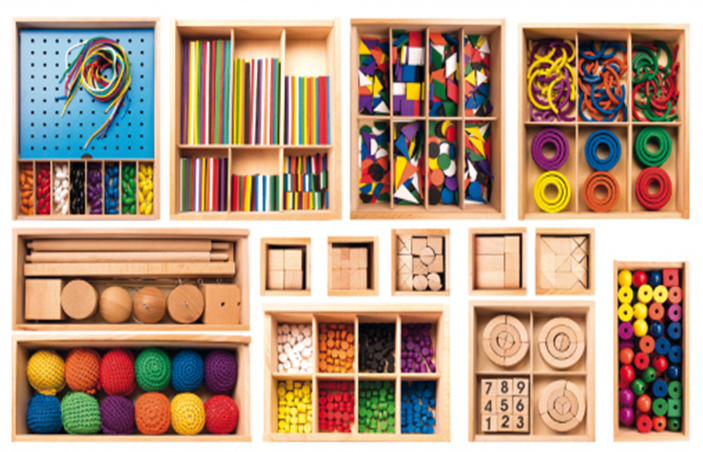                                                                    Подготовила воспитатель:                                                                    Путинцева Н. А.Февраль2021Слайд № 2                                            «Игра - это не ребячество,а высший уровень развития ребёнка»Фридрих ФребельФридрих Фребель (21.04.1782г. – 21. 06.1852г.)    Известный немецкий педагог, создатель первого в мире детского сада для детей дошкольного возраста. Ученик Песталоцци, теоретик дошкольного воспитания.     Он первый, кто заговорил о необходимости гармоничного воспитания детей дошкольного возраста, раскрытии природного потенциала каждого ребенка и разработал для этого систему усложняющихся пособия, которые впоследствии стали называться «дарами Фребеля».Слайд № 3     Фридрих Фребель изобрел систему раннего развития, основанную на «шести дарах», которые впоследствии получили его имя. Ядром системы была игра, которую Фрёбель называл языком ребенка, дающим представление о том, что «лежит у него на душе, чем занята голова, чего хотят руки и ноги».      Фридрих Фребель разработал первые в мире дидактические игры для детей дошкольного возраста.    Дидактически игры Фребеля были восторженно приняты во многих странах мира, в том числе и в России.     На основании педагогической системы Фребеля разработаны многие современные дошкольные пособия: кубики Никитина, блоки Дьенеша, палочки Кьюзинера, Монтессори материалы и др.Слайд № 4Фридрих Фребель создал шесть основных «даров» и три дополнительных. Некоторые идеи Фребеля были продолжены его последователями. Окончательный список пособий Фребеля включает в себя 14 самостоятельных игровых набора Фребеля.Пособия изготовлены из качественного натурального материала (дерева, каждый образовательный комплект упакован в отдельную деревянную коробку с номером.Слайд № 5 – 6Познакомимся поближе с основными классическими дарами Фребеля и играми в них: Дары пронумерованы по степени сложности. Первый дар: «Шерстяные мячики» Начинать работу  по использованию наследия Фребеля можно с 1 младшей группы. Цветные мячики на ниточках – первый дар Фребеля, который используют для сенсорного воспитания детей раннего возраста, начиная уже с 2-3-х месяцев.Первым даром является мяч. Это небольшие, мягкие мячи, связанные из шерсти. Они окрашены в цвета радуги: красный, оранжевый, желтый, зеленый, синий, фиолетовый. Каждый мяч-шар -- на ниточке. Играя с этими мячиками дети развивают умение различать цвета. Раскачивая шарик в разные стороны и соответственно приговаривая "вперед-назад", "вверх-вниз", "вправо-влево", мы знакомим детей с пространственными представлениями. Показывая шарик на ладони и пряча его, приговаривая при этом "Есть мячик -- нет мячика", мы знакомим ребят с утверждением и отрицанием. Все наши игры сопровождаются беседой, что способствует развитию речи.Слайд № 7 – 8Второй дар: «Основные тела» Играя со вторым даром, дети знакомятся с геометрическими фигурами: шар, куб, цилиндр.С помощью их ребенок знакомиться с разными формами предметов. Кубик своей формой и своей устойчивостью является противоположностью шара. С детьми можно поиграть в следующие игры: «Катится-не катится», «Построй башенку», «Что спряталось в ладошке»Шар рассматривался Фребелем как символ движения, кубик же – как символ покоя и символ «единства в многообразии» (куб един, но вид его различен в зависимости от того, как он представлен взору: ребром, стороной, вершиной). Цилиндр совмещает и свойства шара, и свойства куба: он устойчив, если поставлен на основание, и подвижен, если положен.Слайд № 9 – 10Третий дар: «Куб из кубиков»Следующие дары предназначены для детей старше 3 лет. Третий дар – куб, разделенный на восемь кубиков (куб разрезан пополам, каждая половина на четыре части). Посредством этого дара ребенок, считал Фребель, получает представление о целом и о составляющих его частях («сложное единство», «единство в многообразии»); с его помощью он имеет возможность развивать свое творчество, строить из кубиков, различно их комбинируя.Слайд № 11 – 12Четвертый дар: «Куб из брусков» Четвертый дар – тех же размеров кубик, разделенный на восемь плиток (кубик делится пополам, каждая половина – на четыре удлиненные плитки; длина каждой плитки равна стороне кубика, толщина равна одной четвертой этой стороны). Возможность строительных комбинаций в данном случае значительно расширяется: с прибавлением каждого нового дара прежние, с которыми ребенок освоился, конечно, не изымаются.Слайд № 13 – 14Пятый и шестой дар Пятый дар  «Кубики и призмы»– кубик, разделенный на 27 маленьких кубиков, причем девять из них разделены на более мелкие части.Шестой дар «Кубики, столбики, кирпичики» – кубик, разделенный тоже на 27 кубиков, многие из которых разделены на части: на плитки, по диагонали и т.д.Последние два дара дают большое разнообразие самых различных геометрических тел, необходимых для строительных игр ребенка. Идея этих даров, несомненно, сложилась у Фребеля под влиянием разработанной Песталоции методики изучения формы.Использование этого пособия помогает развитию у детей строительных навыков и одновременно создает у них представление о форме, величине, пространственных отношениях, числах.Слайд № 15 – 16Седьмой дар: «Плоскостные фигуры»«Цветные фигуры» способствует изучению различных плоскостных геометрических фигур, сортировке и упорядочиванию фигур по цветц и форме, прдназначен для детей с 5 лет.Слайд № 17 – 18Восьмой дар: «Палочки»«Палочки» тренирует мелкую моторику рук, развивает зрительно-моторные координации, способствует обучению счету и используется в качетве счетного материала. Он предназначен для детей с 4 лет. С детьми 3 лет, данный дар использовали следующим образом: давали детям игровое задание - построй «Дорожку для медвежонка», «Будку для шарика», «Заборчик для петушка».Слайд № 19 – 20Девятый дар: «Кольца и полукольца»«Кольца и полукольца» развивает творческие способности детей- помогает составлять разнообразные узоры для детей начиная с 4 лет.Слайд № 21 – 22Десятый дар: «Фишки»«Фишки» так же может быть использован в качестве счетного материала, а так же помогает знакомить детей с функциями сложения и вычитания.Слайд № 23 – 24Одиннадцатый дар: «Цветные тела»«Цветные тела» предназначены для детей с 2 - 3 лет. Они помогают знакомить малышей с понятиями цвет, форма, развивают мелкую моторику рук. С детьми нашей группы мы проводим следующие игры с данным «Даром»: «Собери бусы по цвету», « Собери по схеме» (чередование по цвету, по форме), «Выкладывание цветных дорожек».Слайд № 25 – 26Двенадцатый дар: «Мозаика. Шнуровка» Мозаичное поле 10х10 ячеек, деревянные фишки на ножке (6 цветов) и 6 шнурков разного цвета. Развивает навыки сортировки, сравнения и выполнения по образцу. Тренирует мелкую моторику, что способствует развитию речевых центров мозга.тренировка мелкой моторики рук, развитие сенсомоторных навыков, умение действовать самостоятельно или по заданному образцу; изучение комбинаций форм и цветов, подготовка руки к рисованию, развитие речевых способностей и игровой деятельноститренировка мелкой моторики рук, развитие сенсомоторных навыков, умение действовать самостоятельно или по заданному образцу; изучение комбинаций форм и цветов, подготовка руки к рисованию, развитие речевых способностей и игровой деятельностиСлайд № 27 – 28Тринадцатый дар: «Башенки»«Башенки» (полуцилиндры, кубы, треугольные призмы) Треугольные призмы и полуцилиндры, а также кубы с вырезом под цилиндр. Развивает навыки конструирования. Способствует развитию воображения, мелкой моторики рук.  Можно использовать, как дополнительный материал для подарков с № 3 по № 6.Слайд № 29 – 30Четырнадцатый  дар: «Арки и Цифры»«Арки и цифры» 3 разрезанных цилиндра и 9 кубиков с цифрами, в кубиках имеются отверстия. Развитие мелкой моторики рук и сенсомоторных навыков, творческих способностей (составление различных узоров и картинок), речевых способностей и самостоятельной игровой деятельности.азвитие мелкой моторики рук и сенсомоторных навыков, творческих способностей (составление различных узоров и картинок), речевых способностей и самостоятельной игровой деятельности.Слайд № 31Игровой набор "Дары Фрёбеля" - это уникальный комплекс обучающих материалов, созданный для развития и воспитания личности. Возможности комплекта способствуют развитию физических, интеллектуальных и индивидуальных качеств ребенка. Работа с комплектом создает условия для организации как совместной деятельности взрослого и ребенка, так и самостоятельно-игровой, продуктивной и познавательно-исследовательской деятельности.При использовании дидактического материала «Дары Фребеля», у детей развиваются социальные и коммуникативные умения, мелкая моторика, познавательно-исследовательская деятельность и логические способности; формируются элементарные математические умения, развиваются творческие способности детей.Слайд № 32Спасибо за внимание !!!